 ПОСТАНОВЛЕНИЕ         с. Альметьево                                         КАРАР№ 2а						 	«01» марта 2019 годOб утверждении Перечня адресов земельных участков,расположенных на улице Набережная село АльметьевоВ соответствии с Федеральным законом Российской Федерации от 28 декабря 2013 года № 443-ФЗ «О федеральной информационной адресной системе и о внесении изменений в Федеральный закон «Об общих принципах организации местного самоуправления в Российской Федерации», Постановлением Правительства Российской Федерации от 19 ноября 2014 года № 1221 «Об утверждении Правил присвоения, изменения и аннулирования адресов», разделом IV Постановления Правительства Российской Федерации от 22 мая 2015 года № 492 «О составе сведений об адресах, размещаемых в государственном адресном реестре, порядке межведомственного информационного взаимодействия при ведении государственного адресного реестра, о внесении изменений и признании утратившими силу некоторых актов Правительства Российской Федерации, Приказом Министерства Финансов Российской Федерации от 05 ноября 2015 года № 171 н «Об утверждении Перечня элементов планировочной структуры, элементов улично-дорожной сети, элементов объектов адресации, типов зданий (сооружений), помещений, используемых в качестве реквизитов адреса, и Правил сокращенного наименования адресообразуюших элементов», в целях актуализации Государственного адресного реестра Исполнительный комитет Альметьевского сельского поселения Елабужского муниципального района Республики ТатарстанПОСТАНОВЛЯЕТ:1. Утвердить Перечень адресов земельных участков по результатам инвентаризации объектов адресации, расположенных на улице Набережная село Альметьево Альметьевского сельского поселения Елабужского муниципального района Республики Татарстан (приложение№1).2. Добавить адреса земельных участков в Федеральную информационную адресную систему согласно приложению №1.3. Постановление вступает в силу с момента его подписания.Руководитель исполнительного комитета                                                 Р.Т. Мингалеева                                                                                                Приложение №1 к Постановлению Исполнительного комитетаАльметьевского сельского поселения Елабужского муниципального района Республики Татарстан от 01.03.2019. №2Перечень адресов земельных участков, расположенныхна улице Набережная село АльметьевоМКУ «ИСПОЛНИТЕЛЬНЫЙ КОМИТЕТ АЛЬМЕТЬЕВСКОГО  СЕЛЬСКОГО ПОСЕЛЕНИЯ» ЕЛАБУЖСКОГО МУНИЦИПАЛЬНОГО РАЙОНАРЕСПУБЛИКИ ТАТАРСТАН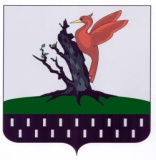 ТАТАРСТАН РЕСПУБЛИКАСЫАЛАБУГА МУНИЦИПАЛЬ РАЙОНЫ МКО «ИЛМӘТ АВЫЛ ҖИРЛЕГЕ БАШКАРМА КОМИТЕТЫ» № п/пВид объекта адресацииАдрес объекта адресацииКадастровый номер объекта адресации1Земельный участокРоссийская Федерация, Республика Татарстан,Елабужский муниципальный район, Альметьевское сельское поселение, с. Альметьево  , улица Набережная , з/у 116:18:090101:832Земельный участокРоссийская Федерация, Республика Татарстан,Елабужский муниципальный район, Альметьевское сельское поселение, с. Альметьево  , улица Набережная , з/у 316:18:090101:823Земельный участокРоссийская Федерация, Республика Татарстан,Елабужский муниципальный район, Альметьевское сельское поселение, с. Альметьево  , улица Набережная , з/у 516:18:090101:814Земельный участокРоссийская Федерация, Республика Татарстан,Елабужский муниципальный район, Альметьевское сельское поселение, с. Альметьево  , улица  Набережная , з/у716:18:090101:805Земельный участокРоссийская Федерация, Республика Татарстан,Елабужский муниципальный район, Альметьевское сельское поселение, с. Альметьево  , улица Набережная  , з/у 9 16:18:090101:796Земельный участокРоссийская Федерация, Республика Татарстан,Елабужский муниципальный район, Альметьевское сельское поселение, с. Альметьево  , улица Набережная  , з/у 1116:18:090101:787Земельный участокРоссийская Федерация, Республика Татарстан,Елабужский муниципальный район, Альметьевское сельское поселение, с. Альметьево  , улица Набережная  , з/у 1316:18:090101:768Земельный участокРоссийская Федерация, Республика Татарстан,Елабужский муниципальный район, Альметьевское сельское поселение, с. Альметьево  , улица Набережная , з/у 1516:18:090101:759Земельный участокРоссийская Федерация, Республика Татарстан,Елабужский муниципальный район, Альметьевское сельское поселение, с. Альметьево  , улица Набережная  , з/у 1716:18:090101:7410Земельный участокРоссийская Федерация, Республика Татарстан,Елабужский муниципальный район, Альметьевское сельское поселение, с. Альметьево  , улица  Набережная, з/у 1916:18:090101:46911Земельный участокРоссийская Федерация, Республика Татарстан,Елабужский муниципальный район, Альметьевское сельское поселение, с. Альметьево  , улица Набережная , з/у 2116:18:090101:7212Земельный участокРоссийская Федерация, Республика Татарстан,Елабужский муниципальный район, Альметьевское сельское поселение, с. Альметьево  , улица Набережная , з/у 2316:18:090101:7113Земельный участокРоссийская Федерация, Республика Татарстан,Елабужский муниципальный район, Альметьевское сельское поселение, с. Альметьево  , улица Набережная , з/у 25 16:18:090101:7014Земельный участокРоссийская Федерация, Республика Татарстан,Елабужский муниципальный район, Альметьевское сельское поселение, с. Альметьево  , улица Набережная  , з/у 2716:18:090101:6915Земельный участокРоссийская Федерация, Республика Татарстан,Елабужский муниципальный район, Альметьевское сельское поселение, с. Альметьево  , улица Набережная, з/у 2916:18:090101:6816Земельный участокРоссийская Федерация, Республика Татарстан,Елабужский муниципальный район, Альметьевское сельское поселение, с. Альметьево  , улица Набережная , з/у 29А 16:18:090101:6717Земельный участокРоссийская Федерация, Республика Татарстан,Елабужский муниципальный район, Альметьевское сельское поселение, с. Альметьево  , улица Набережная  , з/у 3116:18:090101:6618Земельный участокРоссийская Федерация, Республика Татарстан,Елабужский муниципальный район, Альметьевское сельское поселение, с. Альметьево  , улица Набережная  , з/у 3316:18:090101:6519Земельный участокРоссийская Федерация, Республика Татарстан,Елабужский муниципальный район, Альметьевское сельское поселение, с. Альметьево  , улица Набережная  , з/у 3516:18:090101:6420Земельный участокРоссийская Федерация, Республика Татарстан,Елабужский муниципальный район, Альметьевское сельское поселение, с. Альметьево  , улица Набережная  , з/у 3716:18:090101:6321Земельный участокРоссийская Федерация, Республика Татарстан,Елабужский муниципальный район, Альметьевское сельское поселение, с. Альметьево  , улица Набережная  , з/у 3916:18:090101:6222Земельный участокРоссийская Федерация, Республика Татарстан,Елабужский муниципальный район, Альметьевское сельское поселение, с. Альметьево  , улица Набережная  , з/у 4116:18:090101:6123Земельный участокРоссийская Федерация, Республика Татарстан,Елабужский муниципальный район, Альметьевское сельское поселение, с. Альметьево  , улица Набережная  , з/у 4316:18:090101:6024Земельный участокРоссийская Федерация, Республика Татарстан,Елабужский муниципальный район, Альметьевское сельское поселение, с. Альметьево  , улица Набережная  , з/у 4516:18:090101:5925Земельный участокРоссийская Федерация, Республика Татарстан,Елабужский муниципальный район, Альметьевское сельское поселение, с. Альметьево  , улица Набережная  , з/у 216:18:090101:18826Земельный участокРоссийская Федерация, Республика Татарстан,Елабужский муниципальный район, Альметьевское сельское поселение, с. Альметьево  , улица Набережная  , з/у 416:18:090101:18927Земельный участокРоссийская Федерация, Республика Татарстан,Елабужский муниципальный район, Альметьевское сельское поселение, с. Альметьево  , улица Набережная  , з/у 4А16:18:090101:44128Земельный участокРоссийская Федерация, Республика Татарстан,Елабужский муниципальный район, Альметьевское сельское поселение, с. Альметьево  , улица Набережная  , з/у 616:18:090101:19029Земельный участокРоссийская Федерация, Республика Татарстан,Елабужский муниципальный район, 30Альметьевское сельское поселение, с. Альметьево  , улица Набережная  , з/у 816:18:090101:19130Земельный участокРоссийская Федерация, Республика Татарстан,Елабужский муниципальный район, Альметьевское сельское поселение, с. Альметьево  , улица Набережная  , з/у 1А16:18:090101:17631Земельный участокРоссийская Федерация, Республика Татарстан,Елабужский муниципальный район, Альметьевское сельское поселение, с. Альметьево  , улица Набережная  , з/у 3А16:18:090101:17732Земельный участокРоссийская Федерация, Республика Татарстан,Елабужский муниципальный район, Альметьевское сельское поселение, с. Альметьево  , улица Набережная  , з/у 5А16:18:090101:17833Земельный участокРоссийская Федерация, Республика Татарстан,Елабужский муниципальный район, Альметьевское сельское поселение, с. Альметьево  , улица Набережная  , з/у 7А16:18:090101:17934Земельный участокРоссийская Федерация, Республика Татарстан,Елабужский муниципальный район, Альметьевское сельское поселение, с. Альметьево  , улица Набережная  , з/у 9А16:18:090101:18035Земельный участокРоссийская Федерация, Республика Татарстан,Елабужский муниципальный район, Альметьевское сельское поселение, с. Альметьево  , улица Набережная  , з/у 11А16:18:090101:18336Земельный участокРоссийская Федерация, Республика Татарстан,Елабужский муниципальный район, Альметьевское сельское поселение, с. Альметьево  , улица Набережная  , з/у 13А16:18:090101:18237Земельный участокРоссийская Федерация, Республика Татарстан,Елабужский муниципальный район, Альметьевское сельское поселение, с. Альметьево  , улица Набережная  , з/у 17А16:18:090101:18338Земельный участокРоссийская Федерация, Республика Татарстан,Елабужский муниципальный район, Альметьевское сельское поселение, с. Альметьево  , улица Набережная  , з/у 19А16:18:090101:45339Земельный участокРоссийская Федерация, Республика Татарстан,Елабужский муниципальный район, Альметьевское сельское поселение, с. Альметьево  , улица Набережная  , з/у 21А16:18:090101:18540Земельный участокРоссийская Федерация, Республика Татарстан,Елабужский муниципальный район, Альметьевское сельское поселение, с. Альметьево  , улица Набережная  , з/у 25А16:18:090101:18641Земельный участокРоссийская Федерация, Республика Татарстан,Елабужский муниципальный район, Альметьевское сельское поселение, с. Альметьево  , улица Набережная  , з/у 25Б16:18:090101:18742Земельный  участокРоссийская Федерация, Республика Татарстан, Елабужский муниципальный район, Альметьевское сельское поселение, с. Альметьево  , улица Набережная  , з/у 39А16:18:090101:19243Земельный участокРоссийская Федерация, Республика Татарстан,Елабужский муниципальный район, Альметьевское сельское поселение, с. Альметьево  , улица Набережная  , з/у 41А16:18:090101:193